             К А Р А Р                            № 37             ПОСТАНОВЛЕНИЕ        «17» июль 2020 йыл                                                        «17» июля 2020 годаОб утверждении перечня видов муниципального контроля и органов местного самоуправления, уполномоченных на их осуществление, на территории сельского поселения Ишбердинский сельсовет муниципального района Баймакский район Республики БашкортостанРуководствуясь Федеральным законом от 6 октября 2003 года N 131-ФЗ "Об общих принципах организации местного самоуправления в Российской Федерации", Федеральным законом от 26 декабря 2008 года N 294-ФЗ "О защите прав юридических лиц и индивидуальных предпринимателей при осуществлении государственного контроля (надзора) и муниципального контроля", Порядком ведения перечня видов муниципального контроля и органов местного самоуправления муниципального района Баймакский район Республики БашкортостанПОСТАНОВЛЯЕТ:1. Утвердить Перечень видов муниципального контроля и органов местного самоуправления, уполномоченных на их осуществление, на территории сельского поселения Ишбердинский сельсовет муниципального района Баймакский район Республики Башкортостан согласно приложению №1 к настоящему постановлению.2. Настоящее постановление опубликовать (обнародовать) на официальном сайте сельского поселения Ишбердинский сельсовет муниципального района Баймакский район Республики Башкортостан  по адресу http://ishberda.ru и информационном стенде Совета сельского поселения Ишбердинский сельсовет муниципального района Баймакский район Республики Башкортостан по адресу: 453677, РБ, Баймакский район, с. Ишберда, ул. С.Юлаева, 294. Контроль за исполнением настоящего постановления возлагаю на себя.Глава Администрациисельского поселения:                            Г.Р.Исяндавлетова. Приложение №1 к постановлению главы сельского поселения Ишбердинский сельсовет муниципального района Баймакский район Республики Башкортостан от 17 июля 2020 г. № 37ПЕРЕЧЕНЬВИДОВ МУНИЦИПАЛЬНОГО КОНТРОЛЯ И ОРГАНОВ МЕСТНОГОСАМОУПРАВЛЕНИЯ, УПОЛНОМОЧЕННЫХ НА ИХ ОСУЩЕСТВЛЕНИЕ,НА ТЕРРИТОРИИ СЕЛЬСКОГО ПОСЕЛЕНИЯ ИШБЕРДИНСКИЙ СЕЛЬСОВЕТ МУНИЦИПАЛЬНОГО РАЙОНА БАЙМАКСКИЙ РАЙОНРЕСПУБЛИКИ БАШКОРТОСТАНБАШКОРТОСТАН  РЕСПУБЛИКАҺЫБАЙМАҠ  РАЙОНЫ  МУНИЦИПАЛЬ РАЙОНЫНЫҢ ИШБИРҘЕ  АУЫЛ  СОВЕТЫ АУЫЛ  БИЛӘМӘҺЕ ХАКИМИӘТЕ453677,Баймаҡ районы,Ишбирҙе ауылы,С. Юлаев урамы, 29тел.:8(34751) 4-67-44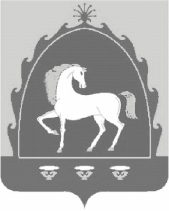 АДМИНИСТРАЦИЯ СЕЛЬСКОГОПОСЕЛЕНИЯ ИШБЕРДИНСКИЙСЕЛЬСОВЕТ МУНИЦИПАЛЬНОГОРАЙОНА БАЙМАКСКИЙ РАЙОНРЕСПУБЛИКИ БАШКОРТОСТАН453677, Баймакский район, с.Ишберда, улица С. Юлаева, 29тел.: 8(34751) 4-67-44N п.Наименование вида муниципального контроля, осуществляемого на территории сельского поселения Ишбердинский сельсовет муниципального района Баймакский район Республики БашкортостанНаименование органа местного самоуправления муниципального района Баймакский район Республики Башкортостан, уполномоченного на осуществление соответствующего вида муниципального контроля (с указанием наименования структурного подразделения органа местного самоуправления, наделенного соответствующими полномочиями)Реквизиты нормативных правовых актов Российской Федерации, Республики Башкортостан, муниципальных правовых актов муниципального района Баймакский район Республики Башкортостан, регулирующих соответствующий вид муниципального контроля12341.Муниципальный контроль за сохранностью автомобильных дорог местного значенияАдминистрация муниципального района Баймакский район Республики Башкортостан1) Земельный кодекс Российской Федерации от 25 октября 2001 N 136-ФЗ;2) Кодекс об административных правонарушениях Российской Федерации от 30 декабря 2001 N 195-ФЗ;3) Градостроительный кодекс Российской Федерации от 29 декабря 2004 N 190-ФЗ;4) Федеральный закон от 10.12.1995 N 196-ФЗ "О безопасности дорожного движения";5) Федеральный закон от 08.11.2007 N 257-ФЗ "Об автомобильных дорогах и о дорожной деятельности в Российской Федерации и о внесении изменений в отдельные законодательные акты Российской Федерации";6) Федеральный закон от 26.12.2008 N 294-ФЗ "О защите прав юридических лиц и индивидуальных предпринимателей при осуществлении государственного контроля (надзора) и муниципального контроля";7) Постановление Правительства РФ от 29 октября 2009 N 860 "О требованиях к обеспеченности автомобильных дорог общего пользования объектами дорожного сервиса, размещаемыми в границах полос отвода";8) Постановление Администрации сельского поселения Ишбердинский сельсовет муниципального района Баймакский район РБ "Об утверждении Административного регламента осуществления  муниципального контроля за обеспечением сохранности автомобильных дорог местного значения границах СП Ишбердинский сельсовет муниципального района Баймакский район Республики Башкортостан" от 20.04.2016г № 14.